 입사지원서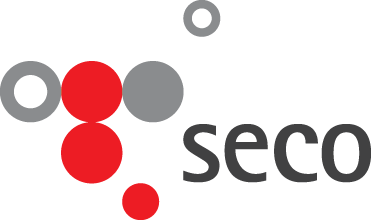 [학력사항][경력사항][병역사항][가족사항][자격증 및 외국어]                                       [추천인]자 기 소 개 서상기내용은 사실과 다름이 없습니다.지원자 :                 응시부문회사명부서1지망2지망구    분□  신입  □ 경력□  신입  □ 경력희망직급희망연봉만원만원성    명한글한자한자영문영문생년월일년    월    일  (만    세)년    월    일  (만    세)년    월    일  (만    세)년    월    일  (만    세)년    월    일  (만    세)년    월    일  (만    세)년    월    일  (만    세)년    월    일  (만    세)년    월    일  (만    세)년    월    일  (만    세)혈액형형본    적출생지역현 주 소연 락 처010-010-010-010-E-MAILE-MAIL종    교취미취미특기특기학교명재학기간전공소재지 (시/군)학점 (4.5만점)년   월 ~  년   월년   월 ~  년   월년   월 ~  년   월년   월 ~  년   월회사명재직기간최종직위담당업무최종급여퇴사사유년   월 ~  년   월년   월 ~  년   월년   월 ~  년   월년   월 ~  년   월구분□병역필      □미필      □산업기능요원      □전문연구요원□병역필      □미필      □산업기능요원      □전문연구요원□병역필      □미필      □산업기능요원      □전문연구요원군   별계급복무기간년   월 ~  년   월면제사유성명관계연령최종학력근무처직위동거여부자격증/외국어점수취득일자발급기관성명회사명직위관계[성장배경 및 학창생활][성격의 장단점][경력사항][지원동기 및 입사 후 포부]